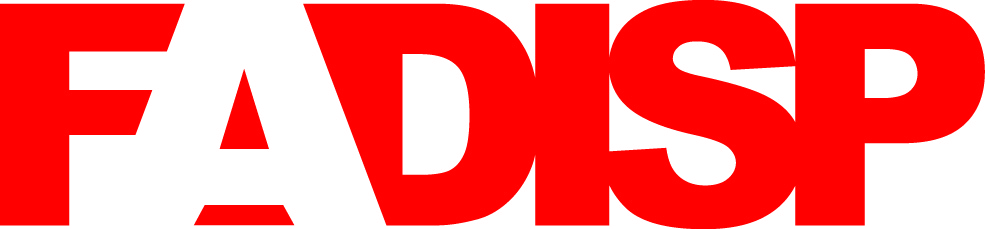 Gabarito – Vestibular FADISP – PS  2018-1 - 08Caderno - ALÍNGUA PORTUGUESA:				            HISTÓRIA:                             GEOGRAFIA:MATEMÁTICA:INGLÊS:	ESPANHOL:ITEM0102030405ACEEEEBEEEEECEEEECDECCCEITEM0607ITEM0809AEEAECBCEBCECECCEEDEEDEEITEM10111213AEEEEBECCECEEECDCEEEITEM1415ITEM1415AEEAEEBECBECCEECEE DCEDCE